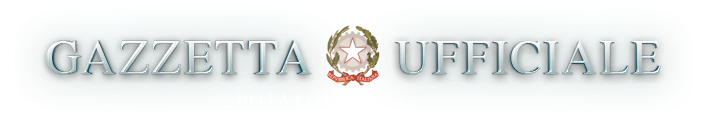 MINISTERO DELLA SALUTE ORDINANZA 31 dicembre 2021  Ulteriori misure  urgenti  in  materia  di  contenimento  e  gestionedell'emergenza  epidemiologica  da  COVID-19  nelle  Regioni   Lazio,Liguria,  Lombardia,  Marche,  Piemonte,  Sicilia,  Veneto  e   nelleProvince autonome di Trento e Bolzano. (21A07813) (GU n.310 del 31-12-2021)                       IL MINISTRO DELLA SALUTE   Visti gli articoli 32, 117,  comma  2,  lettera  q),  e  118  dellaCostituzione;   Vista la legge 23 dicembre 1978, n. 833, recante  «Istituzione  delservizio sanitario nazionale», e, in particolare, l'art. 32;   Visto l'art. 117 del decreto legislativo 31 marzo 1998, n. 112,  inmateria di conferimento di funzioni e  compiti  amministrativi  delloStato alle regioni e agli enti locali;   Visto l'art. 47-bis del decreto legislativo 30 luglio 1999, n. 300,che attribuisce al Ministero della salute le funzioni spettanti  alloStato in materia di tutela della salute;   Visto il decreto-legge  25  marzo  2020,  n.  19,  convertito,  conmodificazioni, dalla legge 22 maggio 2020,  n.  35,  recante  «Misureurgenti per fronteggiare l'emergenza epidemiologica da COVID-19»;   Visto il decreto-legge 16  maggio  2020,  n.  33,  convertito,  conmodificazioni, dalla legge  14  luglio  2020,  n.  74,  e  successivemodificazioni, recante «Ulteriori  misure  urgenti  per  fronteggiarel'emergenza epidemiologica da COVID-19», e, in particolare, l'art. 1,comma 16-bis e seguenti;   Visto, in particolare,  l'art.  1,  comma  16-septies,  del  citatodecreto-legge 16 maggio 2020, n. 33, da ultimo  modificato  dall'art.2, comma 2, lettera c), del decreto-legge 23 luglio 2021, n. 105,  aisensi del quale: «Sono denominate (...) b) «Zona gialla»: le  regioninei cui territori alternativamente: 1)  l'incidenza  settimanale  deicontagi e' pari o superiore a 50 e inferiore a 150 casi ogni  100.000abitanti, salvo che ricorrano le condizioni  indicate  nella  letteraa); 2) l'incidenza settimanale dei casi e' pari  o  superiore  a  150casi ogni 100.000 abitanti e  si  verifica  una  delle  due  seguenticondizioni, salvo che ricorrano le condizioni indicate nella  letteraa): 2.1) il tasso di occupazione dei posti letto in area  medica  perpazienti affetti da COVID-19 e' uguale o inferiore al 30  per  cento;2.2) il tasso di occupazione dei posti letto in terapia intensiva perpazienti affetti da COVID-19 e' uguale o inferiore al 20 per cento diquelli comunicati alla predetta Cabina di regia entro  cinque  giornidalla  data  di  entrata  in  vigore   del   presente   decreto.   Lacomunicazione puo' essere aggiornata con cadenza mensile  sulla  basedi posti letto aggiuntivi, che non incidano su quelli gia'  esistentie destinati ad altre attivita'»;   Visto il decreto-legge 1°  aprile  2021,  n.  44,  convertito,  conmodificazioni, dalla legge  28  maggio  2021,  n.  76,  e  successivemodificazioni,  recante   «Misure   urgenti   per   il   contenimentodell'epidemia  da  COVID-19,  in   materia   di   vaccinazioni   antiSARS-CoV-2, di giustizia e di concorsi pubblici»;   Visto il decreto-legge 22  aprile  2021,  n.  52,  convertito,  conmodificazioni, dalla legge  17  giugno  2021,  n.  87,  e  successivemodificazioni, recante «Misure urgenti per la graduale ripresa  delleattivita'  economiche  e  sociali  nel  rispetto  delle  esigenze  dicontenimento della diffusione dell'epidemia da COVID-19»;   Visto il decreto-legge 23 luglio  2021,  n.  105,  convertito,  conmodificazioni, dalla legge 16 settembre 2021, n. 126, recante «Misureurgenti per fronteggiare l'emergenza epidemiologica da COVID-19 e perl'esercizio in sicurezza di attivita' sociali ed economiche»;   Visto il decreto-legge 6  agosto  2021,  n.  111,  convertito,  conmodificazioni, dalla legge 24 settembre 2021, n. 133, recante «Misureurgenti per l'esercizio in  sicurezza  delle  attivita'  scolastiche,universitarie, sociali e in materia di trasporti»;   Visto il decreto-legge 21 settembre 2021, n. 127,  convertito,  conmodificazioni, dalla legge 19 novembre 2021, n. 165, recante  «Misureurgenti  per  assicurare  lo  svolgimento  in  sicurezza  del  lavoropubblico e  privato  mediante  l'estensione  dell'ambito  applicativodella certificazione verde COVID-19 e il rafforzamento del sistema discreening»;   Visto il decreto-legge 8 ottobre  2021,  n.  139,  convertito,  conmodificazioni,  dalla  legge  3  dicembre  2021,  n.   205,   recante«Disposizioni  urgenti  per  l'accesso  alle   attivita'   culturali,sportive e ricreative,  nonche'  per  l'organizzazione  di  pubblicheamministrazioni e in materia di protezione dei dati personali»;   Visto il decreto-legge 26 novembre 2021, n.  172,  recante  «Misureurgenti per il  contenimento  dell'epidemia  da  COVID-19  e  per  losvolgimento in  sicurezza  delle  attivita'  economiche  e  sociali»,pubblicato nella Gazzetta  Ufficiale  della  Repubblica  italiana  26novembre 2021, n. 282»;   Visto il decreto-legge 24 dicembre 2021, n. 221,  recante  «Prorogadello  stato  di  emergenza  nazionale  e  ulteriori  misure  per  ilcontenimento della diffusione dell'epidemia da COVID-19»,  pubblicatonella Gazzetta Ufficiale della Repubblica italiana 24 dicembre  2021,n. 305, e, in particolare, l'art. 1, comma 1, ai sensi del quale: «Inconsiderazione del rischio  sanitario  connesso  al  protrarsi  delladiffusione degli agenti virali da COVID-19,  lo  stato  di  emergenzadichiarato con  deliberazione  del  Consiglio  dei  ministri  del  31gennaio 2020, e' ulteriormente prorogato fino al 31 marzo 2022»;   Visto, altresi', l'art. 18, comma 1, del  citato  decreto-legge  24dicembre 2021, n. 221, il quale prevede che: «Fino al 31  marzo  2022si applicano le misure di cui al decreto del Presidente del Consigliodei ministri 2 marzo 2021, pubblicato nel supplemento ordinario  allaGazzetta Ufficiale n. 52 del 2 marzo  2021,  adottato  in  attuazionedell'art. 2, comma 1, del decreto-legge n. 19 del 2020,  fatto  salvoquanto previsto dalle disposizioni legislative vigenti, successive al2 marzo 2021»;   Visto il decreto-legge 30 dicembre 2021, n.  229,  recante  «Misureurgenti  per  il  contenimento  della  diffusione  dell'epidemia   daCOVID-19  e  disposizioni  in  materia  di  sorveglianza  sanitaria»,pubblicato nella Gazzetta  Ufficiale  della  Repubblica  italiana  30dicembre 2021, n. 309;   Visto il decreto del Presidente del Consiglio dei ministri 2  marzo2021, recante "Ulteriori disposizioni attuative del decreto-legge  25marzo 2020, n. 19, convertito,  con  modificazioni,  dalla  legge  22maggio  2020,  n.  35,  recante  «Misure  urgenti  per   fronteggiarel'emergenza epidemiologica da COVID-19», del decreto-legge 16  maggio2020, n. 33, convertito, con modificazioni,  dalla  legge  14  luglio2020, n. 74,  recante  «Ulteriori  misure  urgenti  per  fronteggiarel'emergenza epidemiologica  da  COVID-19»,  e  del  decreto-legge  23febbraio 2021, n. 15,  recante  «Ulteriori  disposizioni  urgenti  inmateria di spostamenti sul territorio nazionale per  il  contenimentodell'emergenza  epidemiologica  da   COVID-19»",   pubblicato   nellaGazzetta Ufficiale della Repubblica italiana 2 marzo 2021, n. 52;   Visto il decreto del  Presidente  del  Consiglio  dei  ministri  17giugno 2021, recante "Disposizioni attuative dell'art. 9,  comma  10,del decreto-legge 22 aprile 2021, n. 52, recante «Misure urgenti  perla graduale ripresa delle attivita' economiche e sociali nel rispettodelle esigenze di  contenimento  della  diffusione  dell'epidemia  daCOVID-19»", e successive  modificazioni,  pubblicato  nella  GazzettaUfficiale della Repubblica italiana 17 giugno 2021, n. 143;   Visto il decreto del Ministro della salute 30 aprile 2020,  recante«Adozione dei criteri relativi alle  attivita'  di  monitoraggio  delrischio sanitario di cui all'allegato 10 del decreto  del  Presidentedel Consiglio dei ministri del  26  aprile  2020»,  pubblicato  nellaGazzetta Ufficiale della Repubblica italiana 2 maggio 2020, n. 112;   Vista l'ordinanza  del  Ministro  della  salute  3  dicembre  2021,recante «Ulteriori  misure  urgenti  in  materia  di  contenimento  egestione dell'emergenza epidemiologica da  COVID-19  nella  ProvinciaAutonoma di  Bolzano»,  pubblicata  nella  Gazzetta  Ufficiale  dellaRepubblica italiana 4 dicembre 2021, n. 289;   Vista l'ordinanza del  Ministro  della  salute  17  dicembre  2021,recante «Ulteriori  misure  urgenti  in  materia  di  contenimento  egestione dell'emergenza  epidemiologica  da  COVID-19  nelle  RegioniLiguria, Marche,  Veneto  e  nelle  Province  autonome  di  Trento  eBolzano»,  pubblicata  nella  Gazzetta  Ufficiale  della   Repubblicaitaliana 18 dicembre 2021, n. 300, con la quale, tra l'altro, per  laProvincia autonoma di  Bolzano,  e'  stata  rinnovata  per  ulterioriquindici giorni, la citata ordinanza  del  Ministro  della  salute  3dicembre 2021;   Visto il decreto del Ministro della salute 29 maggio  2020  con  ilquale e' stata costituita presso il Ministero della salute la  Cabinadi regia per il monitoraggio  del  livello  di  rischio,  di  cui  aldecreto del Ministro della salute 30 aprile 2020;   Vista la dichiarazione dell'Organizzazione mondiale  della  sanita'dell'11 marzo 2020, con la quale  l'epidemia  da  COVID-19  e'  statavalutata  come  «pandemia»   in   considerazione   dei   livelli   didiffusivita' e gravita' raggiunti a livello globale;   Considerato l'evolversi della situazione epidemiologica  a  livellointernazionale e il carattere particolarmente diffusivo dell'epidemiada Covid-19;   Visto il verbale del 31 dicembre 2021 della Cabina di regia di  cuial richiamato decreto del  Ministro  della  salute  30  aprile  2020,unitamente al report n. 85,  nel  quale  si  rileva  che:  «Da  diecisettimane  l'Italia  si   trova   in   una   fase   epidemica   acutacaratterizzata da una elevata velocita'  di  trasmissione  del  virusSARS CoV-2 nella maggior parte del paese. L'epidemia si trova in  unafase delicata ed un ulteriore rapido aumento nel numero di casi nelleprossime settimane e' altamente probabile. Quasi tutte le  Regioni/PAitaliane nella settimana di monitoraggio si collocano in uno scenariodi trasmissione pari o  superiore  a  2  e  l'aumento  dell'incidenzasettimanale a livello nazionale ha chiaramente superato la soglia  di250 casi per 100,000 abitanti. Si  assiste  a  un  aumento  costante,rapido e generalizzato del numero di  nuovi  casi  di  infezione,  inparticolare nella popolazione in eta'  pediatrica  e  tra  i  giovaniadulti (638 casi per 100.000 abitanti  nella  fascia  di  eta'  10-19anni, 785 casi per 100.000 abitanti nella fascia di eta' 20-29 anni).L'incidenza piu' bassa, sebbene in aumento, si rileva nelle fasce  dieta' superiori agli 80 anni (122 nella fascia di eta' 80-89 e 139 neisoggetti di eta' piu' avanzata) che  presentano  anche  una  maggiorecopertura  vaccinale  sia  con  ciclo  completo  che  con   dose   dirichiamo.»;   Visto  il  documento  recante  «Indicatori  decisionali   come   dadecreto-legge del 18 maggio 2021 n. 65 art. 13», allegato  al  citatoverbale del 31  dicembre  2021  della  Cabina  di  regia,  dal  qualerisulta, tra l'altro, che:     la Regione Lazio presenta un'incidenza dei  contagi  pari  a  518casi ogni 100.000 abitanti, un tasso di occupazione di posti letto inarea medica pari al 17,6% e un tasso di occupazione di posti letto interapia intensiva pari al 12,6%;     la Regione Liguria presenta un'incidenza dei contagi pari  a  568casi ogni 100.000 abitanti, un tasso di occupazione di posti letto inarea medica pari al 28,3% e un tasso di occupazione di posti letto interapia intensiva pari al 19,0%;     la Regione Lombardia presenta un'incidenza  dei  contagi  pari  a1.442 casi ogni 100.000 abitanti, un tasso di  occupazione  di  postiletto in area medica pari al 17,5% e un tasso di occupazione di postiletto in terapia intensiva pari al 13,3%;     la Regione Marche presenta un'incidenza dei contagi  pari  a  487casi ogni 100.000 abitanti, un tasso di occupazione di posti letto inarea medica pari al 22,1% e un tasso di occupazione di posti letto interapia intensiva pari al 20,6%;     la  Provincia  autonoma  di  Bolzano  presenta  un'incidenza  deicontagi  pari  a  503  casi  ogni  100.000  abitanti,  un  tasso   dioccupazione di posti letto in area medica pari al 16,2% e un tasso dioccupazione di posti letto in terapia intensiva pari al 18,0%;     la Provincia autonoma di Trento presenta un'incidenza dei contagipari a 794 casi ogni 100.000 abitanti, un  tasso  di  occupazione  diposti letto in area medica pari al 19,3% e un tasso di occupazione diposti letto in terapia intensiva pari al 23,3%;     la Regione Piemonte presenta  un'incidenza  dei  contagi  pari  a1.021 casi ogni 100.000 abitanti, un tasso di  occupazione  di  postiletto in area medica pari al 20,2% e un tasso di occupazione di postiletto in terapia intensiva pari al 16,2%;     la Regione Sicilia presenta un'incidenza dei contagi pari  a  393casi ogni 100.000 abitanti, un tasso di occupazione di posti letto inarea medica pari al 20,2% e un tasso di occupazione di posti letto interapia intensiva pari al 11,0%;     la Regione Veneto presenta un'incidenza dei contagi  pari  a  860casi ogni 100.000 abitanti, un tasso di occupazione di posti letto inarea medica pari al 19,0% e un tasso di occupazione di posti letto interapia intensiva pari al 18,2%;   Preso atto della sussistenza dei presupposti  di  cui  all'art.  1,comma 16-septies, del citato decreto-legge 16 maggio 2020, n. 33,  aifini dell'applicazione alle  Regioni  Lazio,  Lombardia,  Piemonte  eSicilia, delle misure previste per le «zone gialle»;   Considerato che non  ricorrono  per  le  Regioni  Liguria,  Marche,Veneto e per la Provincia autonoma di Trento  le  condizioni  di  cuiall'art. 1, comma 16-ter, del decreto-legge 16 maggio 2020, n. 33,  eche,  pertanto,  e'  necessario  reiterare,  per  ulteriori  quindicigiorni, le misure di cui alla  citata  ordinanza  17  dicembre  2021,ferma restando la possibilita' di una nuova classificazione;   Considerato che non ricorrono per la Provincia autonoma di  Bolzanole condizioni di cui all'art. 1, comma 16-ter, del  decreto-legge  16maggio 2020, n. 33, e che, pertanto,  e'  necessario  reiterare,  perulteriori quindici giorni, le misure di cui alla citata  ordinanza  3dicembre  2021,  ferma  restando  la  possibilita'   di   una   nuovaclassificazione;   Sentiti i  Presidenti  delle  Regioni  Lazio,  Liguria,  Lombardia,Marche, Piemonte, Sicilia, Veneto e delle Province autonome di Trentoe di Bolzano;                                 Emana                        la seguente ordinanza:                                Art. 1 Misure urgenti di contenimento e  gestione  dell'emergenza  sanitaria         nelle Regioni Lazio, Lombardia, Piemonte e Sicilia   1. Allo scopo di contrastare e contenere il diffondersi  del  virusSARS-Cov-2, nelle Regioni Lazio, Lombardia,  Piemonte  e  Sicilia  siapplicano,  per  un  periodo  di   quindici   giorni,   salva   nuovaclassificazione, le misure  di  cui  alla  c.d.  «zona  gialla»,  neitermini di cui all'art. 9-bis,  comma  2-bis,  del  decreto-legge  22aprile 2021, n. 52, come da ultimo modificato  dal  decreto-legge  30dicembre 2021, n. 229.                                Art. 2 Misure urgenti di contenimento e  gestione  dell'emergenza  sanitarianelle Regioni Liguria, Marche, Veneto e nelle  Province  autonome  di                          Trento e Bolzano   1. Allo scopo di contrastare e contenere il diffondersi  del  virusSARS-Cov-2, per le Regioni Liguria, Marche, Veneto e per la Provinciaautonoma di Trento e' rinnovata, per un periodo di  quindici  giorni,ferma  restando  la  possibilita'  di  una   nuova   classificazione,l'ordinanza del Ministro della salute 17  dicembre  2021,  citata  inpremessa, ai fini dell'applicazione delle misure  di  cui  alla  c.d.«zona gialla», nei termini di cui all'art. 9-bis,  comma  2-bis,  deldecreto-legge 22 aprile 2021, n. 52, come da  ultimo  modificato  daldecreto-legge 30 dicembre 2021, n. 229.   2. Allo scopo di contrastare e contenere il diffondersi  del  virusSARS-Cov-2, per la Provincia autonoma di Bolzano e' rinnovata, per unperiodo di quindici giorni, ferma restando  la  possibilita'  di  unanuova  classificazione,  l'ordinanza  del  Ministro  della  salute  3dicembre 2021, citata in premessa, ai  fini  dell'applicazione  dellemisure di cui alla c.d. «zona gialla», nei termini  di  cui  all'art.9-bis, comma 2-bis, del decreto-legge 22 aprile 2021, n. 52, come  daultimo modificato dal decreto-legge 30 dicembre 2021, n. 229.                                Art. 3                          Disposizioni finali   1. La presente ordinanza  produce  effetti  dal  primo  giorno  nonfestivo successivo alla pubblicazione nella Gazzetta Ufficiale.   La presente ordinanza e'  trasmessa  agli  organi  di  controllo  epubblicata nella Gazzetta Ufficiale della Repubblica italiana.     Roma, 31 dicembre 2021                                                 Il Ministro: Speranza Registrato alla Corte dei conti il 31 dicembre 2021 Ufficio di controllo sugli atti del  Ministero  del  lavoro  e  dellepolitiche  sociali,  del  Ministero  dell'istruzione,  del  Ministerodell'universita' e della ricerca, del Ministero  della  cultura,  delMinistero del turismo, del Ministero della salute, reg.ne n. 3172 